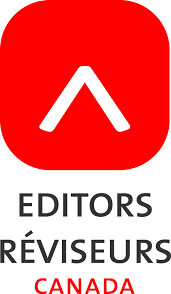 Cession du droit d’auteur à Réviseurs CanadaNom du bénévole : J’accepte de céder à l’Association canadienne des réviseurs (Réviseurs Canada) les droits d’auteur que je détiens sur tout matériel que je crée en tant que bénévole et de renoncer à mes droits moraux sur ce même travail.  Dans le cadre de cette cession, j’accepte ce qui suit :Le contenu n’a pas déjà été publié sous forme imprimée ou en ligne.Le contenu est mon œuvre originale et personne d’autre que moi ne possède de droits d’auteur sur ce contenu.Je ne reproduirai ni ne diffuserai le contenu que j’ai créé en tant que bénévole pour Réviseurs Canada sans d’abord en obtenir la permission de Réviseurs Canada.Si je veux utiliser le contenu en format imprimé, en ligne ou sur tout autre médium, j’obtiendrai d’abord la permission de Réviseurs Canada. Cette obligation ne touche pas le fait de fournir des liens vers du contenu tel qu’il est présenté (par exemple, sur le site web de Réviseurs Canada ou sur les réseaux sociaux). Je peux utiliser un lien vers toute page sur le site Web de Réviseurs Canada ou publication sur les réseaux sociaux qui contient mon travail.Dans le cadre de ce transfert, Réviseurs Canada accepte ce qui suit :Réviseurs Canada ne refusera pas indûment de donner la permission au soussigné de reproduire et de diffuser son travail, ou de l’inclure dans un portfolio.Si le travail a initialement été présenté dans un format non destiné à la vente, mais est plus tard retenu pour faire partie d’un nouveau produit qui, lui, est destiné à la vente (par exemple, des billets de blogue rassemblés pour créer une brochure qui sera vendue à profit), Réviseurs Canada doit d’abord obtenir de chaque créateur la permission d’utiliser le travail en question dans le nouveau format. Un formulaire officiel de cession du droit d’auteur devra être rempli pour attester de cette entente.Réviseurs Canada inclura le nom des bénévoles sur les publications s’il y a lieu.Date : Signature du bénévole :